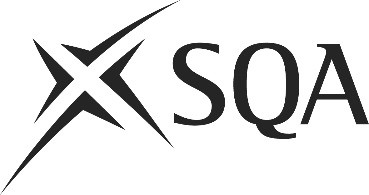 Unit PPLHSL23 (HK6X 04)	Improve the Customer RelationshipI confirm that the evidence detailed in this unit is my own work.I confirm that the candidate has achieved all the requirements of this unit.I confirm that the candidate’s sampled work meets the standards specified for this unit and may be presented for external verification.Unit PPLHSL23 (HK6X 04)	Improve the Customer RelationshipThis page is intentionally blankUnit PPLHSL23 (HK6X 04)	Improve the Customer RelationshipUnit PPLHSL23 (HK6X 04)	Improve the Customer RelationshipUnit PPLHSL23 (HK6X 04)	Improve the Customer RelationshipUnit PPLHSL23 (HK6X 04)	Improve the Customer RelationshipSupplementary evidenceCandidate’s nameCandidate’s signatureDateAssessor’s nameAssessor’s signatureDateCountersigning — Assessor’s name(if applicable)Countersigning — Assessor’s signature(if applicable)DateInternal verifier’s nameInternal verifier’s signatureDateCountersigning — Internal verifier’s name(if applicable)Countersigning — Internal verifier’s signature(if applicable)DateExternal Verifier’s initials and date (if sampled)Unit overviewThis unit is about building and improving relationships with customers. These may be internal customers or members of the public. This unit is for hospitality team leaders, first line managers or supervisors.Sufficiency of evidenceThere must be sufficient evidence to ensure that the candidate can consistently achieve the required standard over a period of time in the workplace or approved realistic working environment.Performance criteriaWhat you must do:There must be evidence for all Performance Criteria (PC).1	Select and use the best method of communication to meet your customers' expectations.2	Take the initiative to contact your customers to update them when things are not going to plan or when you require further information.3	Adapt your communication to respond to individual customer's feelings.4	Meet your customers' expectations within your organisation's service offer.5	Explain the reasons to your customers sensitively and positively when their expectations cannot be met.6	Identify alternative solutions for your customers either within or outside the organisation.7	Identify the costs and benefits of these solutions to your organisation and to your customers.8	Negotiate and agree solutions with your customers which satisfy them and are acceptable to your organisation.9	Take action to satisfy your customers with the agreed solution.10	Make extra efforts to improve your relationship with your customers.11	Recognise opportunities to exceed your customers' expectations.12	Take action to exceed your customers' expectations within the limits of your own authority.13	Gain the help and support of others to exceed your customers' expectations.Evidence referenceEvidence descriptionDatePerformance criteriaPerformance criteriaPerformance criteriaPerformance criteriaPerformance criteriaPerformance criteriaPerformance criteriaPerformance criteriaPerformance criteriaPerformance criteriaPerformance criteriaPerformance criteriaPerformance criteriaEvidence referenceEvidence descriptionDateWhat you must doWhat you must doWhat you must doWhat you must doWhat you must doWhat you must doWhat you must doWhat you must doWhat you must doWhat you must doWhat you must doWhat you must doWhat you must doEvidence referenceEvidence descriptionDate12345678910111213Knowledge and understandingKnowledge and understandingEvidence referenceand dateWhat you must know and understandWhat you must know and understandEvidence referenceand dateFor those knowledge statements that relate to how the candidate should do something, the assessor may be able to infer that the candidate has the necessary knowledge from observing their performance or checking products of their work. In all other cases, evidence of the candidate’s knowledge and understanding must be gathered by alternative methods of assessment (eg oral or written questioning).For those knowledge statements that relate to how the candidate should do something, the assessor may be able to infer that the candidate has the necessary knowledge from observing their performance or checking products of their work. In all other cases, evidence of the candidate’s knowledge and understanding must be gathered by alternative methods of assessment (eg oral or written questioning).Evidence referenceand date1How to make best use of the method of communication chosen for dealing with your customers.2How to negotiate effectively with your customers.3How to assess the costs and benefits to your customer and your organisation of any unusual agreement you make.4The importance of customer loyalty and / or improved internal customer relationships to your organisation.EvidenceEvidenceDate123456Assessor feedback on completion of the unit